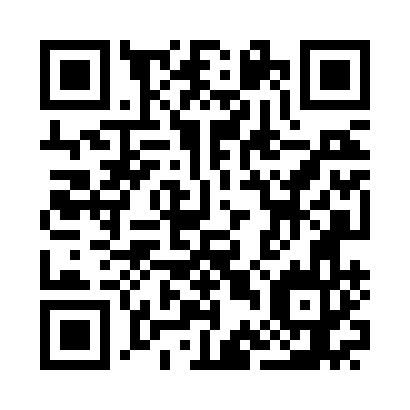 Prayer times for Alpe Giove, ItalyWed 1 May 2024 - Fri 31 May 2024High Latitude Method: Angle Based RulePrayer Calculation Method: Muslim World LeagueAsar Calculation Method: HanafiPrayer times provided by https://www.salahtimes.comDateDayFajrSunriseDhuhrAsrMaghribIsha1Wed4:106:121:246:258:3610:302Thu4:076:111:236:268:3710:323Fri4:056:091:236:278:3810:344Sat4:026:081:236:288:4010:375Sun4:006:061:236:288:4110:396Mon3:586:051:236:298:4210:417Tue3:556:031:236:308:4410:438Wed3:536:021:236:318:4510:459Thu3:516:001:236:318:4610:4710Fri3:485:591:236:328:4710:4911Sat3:465:581:236:338:4910:5112Sun3:445:571:236:348:5010:5313Mon3:415:551:236:348:5110:5614Tue3:395:541:236:358:5210:5815Wed3:375:531:236:368:5411:0016Thu3:355:521:236:378:5511:0217Fri3:325:511:236:378:5611:0418Sat3:305:491:236:388:5711:0619Sun3:285:481:236:398:5811:0820Mon3:265:471:236:398:5911:1021Tue3:245:461:236:409:0111:1222Wed3:225:451:236:419:0211:1423Thu3:205:441:236:419:0311:1624Fri3:185:441:236:429:0411:1825Sat3:165:431:246:439:0511:2026Sun3:145:421:246:439:0611:2227Mon3:125:411:246:449:0711:2428Tue3:105:401:246:449:0811:2629Wed3:085:401:246:459:0911:2830Thu3:065:391:246:469:1011:3031Fri3:065:381:246:469:1111:32